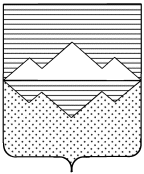 СОВЕТ ДЕПУТАТОВБЕРДЯУШСКОГО ГОРОДСКОГО ПОСЕЛЕНИЯСАТКИНСКОГО МУНИЦИПАЛЬНОГО РАЙОНАЧЕЛЯБИНСКОЙ ОБЛАСТИРЕШЕНИЕ                                                                                 от «08» сентября  2023 года  № 111/1п. БердяушО назначении  публичных слушаний по вопросу объединения городских и сельских поселений, входящих в состав Саткинского муниципального района, в целях его преобразования и наделения вновь образованного  муниципального   образования статусом Саткинского муниципального округа Челябинской области	В соответствии с пунктом 4 части 3 статьи 28 Федерального закона  от 6 октября 2006 года № 131-ФЗ «Об общих принципах организации местного самоуправления в Российской Федерации», Уставом Бердяушского городского поселения, решением Совета депутатов Бердяушского городского поселения от  28.04.2021  № 42/1 «О принятии Положения о порядке организации, проведения публичных слушаний и общественных обсуждений в Бердяушского городском поселении», 	СОВЕТ ДЕПУТАТОВ БЕРДЯУШСКОГО ГОРОДСКОГО ПОСЕЛЕНИЯ  РЕШАЕТ:	1. Назначить публичные слушания по вопросу объединения городских и сельских поселений, входящих в состав Саткинского муниципального района, в целях его преобразования и наделения вновь образованного муниципального образования статусом Саткинского муниципального округа Челябинской области, в 10 часов 00 минут 5 октября 2023 года в здании Администрации Бердяушского городского поселения по адресу: п.Бердяуш, ул. Советская, д.39. 2. Назначить дату первого заседания оргкомитета на 25 сентября 2023 года. 3. Утвердить  состав оргкомитета, согласно приложению к настоящему решению.4. Граждане, проживающие на территории Бердяушского городского поселения вправе участвовать в публичных слушаниях в целях обсуждения вопроса по объединению городских и сельских поселений, входящих в состав Саткинского муниципального района, в целях его преобразования наделения вновь образованного муниципального образования статусом Саткинского муниципального округа Челябинской области, посредством:- подачи в Совет депутатов Бердяушского городского поселения замечаний и предложений в устной и (или) письменной форме в срок до дня проведения публичных слушаний;- непосредственного участия в публичных слушаниях.Замечания и предложения в письменной и (или) устной форме граждане вправе представить председательствующему в день проведения публичных слушаний до окончания публичных слушаний по месту их проведения.Все замечание и предложения, представленные в установленный срок, подлежат включению в протокол публичных слушаний.При проведении публичных слушаний все участники публичных слушаний вправе высказать свое мнение о преобразовании и внесенных замечаниях, предложениях, задать вопросы.5. В течение 10 дней после проведения публичных слушаний жители вправе направлять свои замечания и предложения в письменном виде в Совет депутатов Бердяушского городского поселения. 6. Настоящее решение опубликовать в газете «Саткинский рабочий» и разместить на официальном сайте Администрации Бердяушского городского поселения в информационно-телекоммуникационной сети «Интернет».7. Контроль за исполнением настоящего решения оставляю за собой Председатель Совета депутатовБердяушского городского поселения                                                                 С.В. ЩербаковаСОВЕТ ДЕПУТАТОВБЕРДЯУШСКОГО ГОРОДСКОГО ПОСЕЛЕНИЯСАТКИНСКОГО МУНИЦИПАЛЬНОГО РАЙОНАЧЕЛЯБИНСКОЙ ОБЛАСТИРЕШЕНИЕ                                                                                 от «__» октября  2023 года  № п. БердяушО выражении согласия на объединение городских и сельских поселений, входящих в состав Саткинского муниципального района, в целях его преобразования и последующего  наделения вновь образован-ного муниципального образования статусом Саткинского муниципального округа Челябинской областиВ соответствии со статьей 13 Федерального закона  от 6 октября 2006 года № 131-ФЗ «Об общих принципах организации местного самоуправления  в Российской Федерации», Уставом Бердяушского  городского поселения и принимая во внимание результаты публичных слушаний, которые прошли _________________ 2023 года, СОВЕТ ДЕПУТАТОВ БЕРДЯУШСКОГО  ГОРОДСКОГО ПОСЕЛЕНИЯ  РЕШАЕТ:1. Выразить согласие на объединение Айлинского сельского поселения, Бакальского городского поселения, Бердяушского городского поселения, Межевого городского поселения, Саткинского городского поселения, Сулеинского городского поселения, Романовского сельского поселения, входящих в состав Саткинского муниципального района, в целях его преобразования и последующего наделения вновь образованного муниципального образования статусом Саткинского муниципального округа Челябинской области.2. Настоящее решение направить в Собрание депутатов Саткинского муниципального района.3. Настоящее решение опубликовать в газете «Саткинский рабочий» и разместить на официальном сайте Администрации Бердяушского городского поселения в информационно-телекоммуникационной сети «Интернет».4. Контроль за исполнением настоящего решения возложить на себяПредседатель Совета депутатов Бердяушского городского поселения                                                                   С.В Щербакова